Міністерство освіти і науки УкраїниЧорноморський національний університет імені Петра МогилиУкраїнсько-Польський науково-дослідний інститут Генеральне Консульство Республіки Польща в ОдесіМиколаївське відділення Інституту української археографії та джерелознавстваім. М. С. Грушевського НАН УкраїниУніверситет гуманітарних та природничих наук ім. Я. Длугоша в ЧенстоховіУкраїно-Польський науковий історичний центрЧеркаського національного університету імені Богдана Хмельницького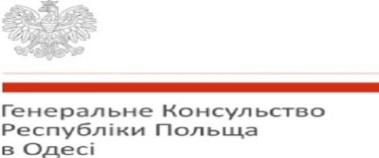 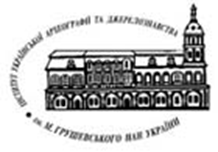 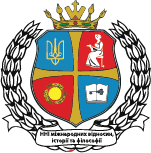 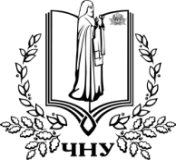 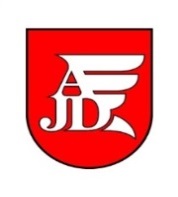 ОЛЬВІЙСЬКИЙ ФОРУМ – 2021:стратегії країн Причорноморського регіонув геополітичному просторіXV Міжнародна наукова конференція10 червня 2021 р., м. МиколаївПРОГРАМАМіжнародної наукової конференціїУКРАЇНСЬКО-ПОЛЬСЬКІ ВІДНОСИНИ: ДО 100-РІЧЧЯ ПІДПИСАННЯ РИЗЬКОГО МИРУ10 червня 2021 рокуМиколаїв – 2021Відповідальний редактор:Морозова О. С., докторка історичних наук, доцентка.Організаційний комітет висловлює сердечну вдячністьГенеральному консульству Республіки Польща в Одесіза підтримку у проведенні конференціїОльвійський форум – 2021 : стратегії країн При-чорноморського регіону в геополітичному просторі : XV міжнар. наук. конф. 10 червня 2021 р., м. Миколаїв : програма : Міжнародної наукової конференції «Українсько-польські відносини: до 100-річчя підписання Ризького договору» / Чорном. нац. ун-т ім. Петра Могили. Миколаїв : Вид-во ЧНУ ім. Петра Могили, 2021. 16 с.© ЧНУ ім. Петра Могили, 2021 Мета заходу: дослідження різних аспектів українсько-польських відносин, зокрема значення Ризького договору для подальших взаємин України і Польщі.АДРЕСА ОРГКОМІТЕТУУкраїна, 54003, м. Миколаїв, вул. 68 Десантників, 10,Чорноморський національний університет імені Петра Могили.МІСЦЕ ПРОВЕДЕННЯУкраїна, 54003, м. Миколаїв, вул. 68 Десантників, 10 (10:00, приміщення Вченої Ради ЧНУ ім. Петра Могили). Чорноморський національний університет імені Петра Могили.РЕГЛАМЕНТ РОБОТИ КОНФЕРЕНЦІЇПленарна доповідь – до 20 хвилин.Доповідь – до 15 хвилин.Обговорення – до 5 хвилин.ТЕХНІЧНІ ІНФОРМАЦІЙНІ ЗАСОБИкомп’ютерне проекційне обладнання, відеопроектор;апарат для проектування слайдів, розмір А4 (297×210 мм); комп’ютер (ноутбук).РОБОЧІ МОВИ КОНФЕРЕНЦІЇукраїнська;польська;англійська.ГОЛОВА ОРГКОМІТЕТУ:Клименко Леонід Павлович – доктор технічних наук, професор, заслужений діяч науки і техніки України, ректор Чорно-морського національного університету ім. Петра Могили.ЗАСТУПНИК ГОЛОВИ: Беглиця Володимир Петрович – доктор наук з державного управління, проректор Чорноморського національного університету ім. Петра Могили.СПІВГОЛОВИ ОРГКОМІТЕТУ:Солек Катажина – генеральний консул Республіки Польща в Одесі.Папакін Георгій Володимирович  директор Інституту української археографії та джерелознавства ім. М.С. Грушевського НАН України. ВЧЕНИЙ СЕКРЕТАР:Морозова Ольга Станіславівна – докторка історичних наук, доцентка, директорка Українсько-Польського науково-дослідного інституту, доцентка кафедри історії Чорноморського національного університету ім. Петра Могили.ОРГАНІЗАЦІЙНИЙ КОМІТЕТ:Гайдай Ольга Михайлівна – кандидатка історичних наук, доцентка, заступниця директора Українсько-Польського науково-дослідного інституту полоністики ЧНУ ім. Петра Могили, доцентка кафедри історії Чорноморського національного університету ім. Петра Могили, Україна.Котляр Юрій Вадимович – доктор історичних наук, професор, завідувач кафедри історії Чорноморського національного університету ім. Петра Могили, завідувач Миколаївського відділення Інституту історії України НАН України, Україна.Сінкевич Євген  доктор історичних наук, професор Черкаського національного університету ім. Богдана Хмельницького (Черкаси, Україна).Срогош Тадеуш – доктор ґабілітований, професор, завідувач кафедри методології та історії історіографії Університету гуманітар-них та природничих наук імені Яна Длугоша в Ченстохові, Польща.Студніцька-Мар’янчик Кароліна – доктор історії, ад’юнкт кафедри історії ХІХ століття Інституту історії Університету гуманітар-них та природничих наук імені Яна Длугоша в Ченстохові, Польща.Чернецька-Габерко Анна – доктор історії, ад’юнкт кафедри методології і історії історіографії Інституту історії Університету гуманітарних та природничих наук імені Яна Длугоша в Ченстохові, Польща.РОЗПОРЯДОК РОБОТИ КОНФЕРЕНЦІЇ10.06.2021 (четвер)09:30–10:00 –	зустріч та реєстрація учасників конференції.10:00–10:30 –	урочисте відкриття форуму.10:30–13:30 –	засідання секцій.13:30–14:00 –	підведення підсумків конференції.ПЛЕНАРНЕ ЗАСІДАННЯ10 червня 2021 року, 10:00–10:30(приміщення Вченої Ради ЧНУ ім. Петра Могили)Вступне слово:Клименко Леонід Павлович – доктор технічних наук, професор, ректор Чорноморського національного університету ім. Петра Могили.Беглиця Володимир Петрович – доктор наук з державного управління, проректор Чорноморського національного університету ім. Петра Могили.Солек Катажина (Katarzyna Solek) – Генеральний консул Республіки Польща в Одесі.Виступи: Морозова Ольга – докторка історичних наук, доцентка, директорка Українсько-Польського науково-дослідного інституту Чорноморського національного університету ім. Петра Могили (Миколаїв, Україна). Ризький мир та його значення для України.Сінкевич Євген  доктор історичних наук, професор Черкаського національного університету ім. Богдана Хмельницького (Черкаси, Україна). Ризький мир  ключові питання. Срогош Тадеуш (Tadeusz Srogosz)  доктор ґабілітований, професор, завідувач кафедри методології та історії історіографії Університету гуманітарних та природничих наук імені Яна Длугоша в Ченстохові (Ченстохова, Польща). Ruchy hajdamackie  i koliszczyzna   polsko-ukraiński protokół rozbieżności (Гайдамацькі рухи та Коліївщина  польсько-український протокол розбіжностей). СЕКЦІЙНІ ЗАСІДАННЯ10 червня 2021 року, 10:30–13:30Секція І (приміщення Вченої Ради ЧНУ ім. Петра Могили)Міжнародні відносини першої половини ХХ ст. Ризький мир.Модератори –	Морозова Ольга Станіславівна, докторка історич-них наук, доцентка, Чорноморський національний університет ім. Петра Могили          Пархоменко Владислав Анатолійович, доктор                     історичних наук, доцент, Миколаївський                         національний університет ім. В.О. СухомлинськогоДоповіді:Дмитро Бондаренко  кандидат історичних наук, докторант кафедри Новітньої історії Університету Сегеда (Сегед, Угорщина). Central and Eastern Europe in the Great War Geopolitics and Systems of International Relations, 1914-1921 (Центральна та Східна Європа в геополітиці часів І Світової війни та системи міжнародних відносин, 1914-1921).Максим Зелінський  кандидат історичних наук, член Українсько-Польського науково-дослідного інституту Чорноморського національного університету імені Петра Могили (Херсон, Україна). Ризький мир 1921 року в оцінці польських націонал-демократів. Пйотр Кжиковський (Piotr Krzykowski)  доктор, Академія військового мистецтва у Варшаві (Варшава, Польща). Geostrategiczne i geopolityczne konsekwencje Тraktatu ryskiego (Геостратегічні та геополітичні наслідки Ризького договору).Геннадій Коваль  вчитель історії та географії, старший вчитель Новосафронівської загальноосвітньої школи І – ІІІ ступенів (Новосафронівка, Миколаївська область, Україна). Візит начальника польської держави маршала Пілсудського до Франції у лютому 1921 року.Наталія Курільчук  аспірантка кафедри історії України Київського університету імені Б. Грінченка (Київ, Україна). Ризький мир і  жителі  «Олевського прикордоння: між кордонами і реаліями життя. Марек Міколайчик (Marek Mikołajczyk)  доктор ґабілітований, професор Університету ім. Адама Міцкевича в Познані (Познань, Польща). Bitwa warszawska 1920 r. w opiniach i komentarzach zachodnich uczestników i obserwatorów (Варшавська битва 1920 р. в оглядах та коментарях західних учасників і спостерігачів).Владислав Пархоменко   доктор історичних наук, доцент професор кафедри історії Миколаївського національного університету ім. В.О. Сухомлинського (Миколаїв, Україна). Ризька мирна угода 1921 р. у спогадах І. Мазепи.Інна Підберезних  кандидатка історичних наук, доцентка, доцентка кафедри історії Чорноморського національного університету імені Петра Могили (Миколаїв, Україна). АСЕАН - Польща: діалог партнерства.Тарас П’ятничук  кандидат історичних наук, завідувач етнографічного музею Чернівецького національного університету ім. Ю. Федьковича; викладач суспільних дисциплін у Чернівецькому вищому комерційному училищі Київського національного торговельно-економічного університету (Чернівці, Україна). Нереалізовані плани: США та Друга Річ Посполита  в 1918-1921 рр.Андрій Стародуб  кандидат історичних наук, старший науковий співробітник Інституту української археографії та джерелознавства  ім. М. С. Грушевського НАН України (Київ, Україна). Ризький мир та початковий етап інституалізації православної митрополії в Польщі (Київ, Україна). Наталія Тріфонова  аспірантка Чорноморського національного університету ім. Петра Могили (Миколаїв, Україна), головний зберігач в Приватному музеї історичного костюма та стилю Вікторії Лисенко Victoria Museum (Київ, Україна). Ризький мир та останні грошові емісії Директорії. Наталія Шевченко  кандидатка історичних наук, доцентка, доцентка кафедри історії Чорноморського національного університету ім. Петра Могили (Миколаїв, Україна). Історико-культурна  спадщина країн Центрально-Східної Європи в часи Великого князівства Литовського та Речі Посполитої як підґрунтя для сучасного регіонального співробітництва.Секція ІІ(ауд. 10-106 ЧНУ ім. Петра Могили)Революційні рухи першої половини ХХ ст. в Російській імперії та Україні. Українсько-польські відносини. Модератори  Котляр Юрій Вадимович, доктор історичних наук,                            професор, Чорноморський національний університет                             імені Петра Могили                           Комар Володимир Леонович  доктор історичних                            наук, професор, Прикарпатський національний                            університет імені Василя СтефаникаДоповіді:Ангеліна Буланова  аспірантка Інституту української археографії та джерелознавства імені М.С. Грушевського НАН України, старший науковий співробітник Дніпропетровського обласного центру  з охорони історико-культурних цінностей (Дніпро, Україна). Повстанський рух на території Катеринославщини 1918-1921 рр. як об’єкт радянської пропаганди.Марек Жила (Marek Żyła)  доктор ґабілітований, Академія військового мистецтва в Варшаві (Варшава, Польща). Bezpieczeństwo Polski w kontekście polsko-ukraińskiej współpracy wojskowej w ujęciu historycznym (Безпека Польщі в контексті польсько-українського військового співробітництва в історичній перспективі). Аліна Іовчева  кандидатка політичних наук, в.о. доцента кафедри історії ЧНУ ім. Петра Могили (Миколаїв, Україна). Маніфест 17 жовтня 1905 р.: реформування та стабілізація соціально-політичної ситуації в  Російській імперії.Олександр Карабін  магістр історії, Черкаський національний університет імені Б. Хмельницького (Черкаси, Україна); співробітник Державного навчального закладу «Іркліївський професійний аграрний ліцей» (Іркліїв, Черкаська обл., Україна). Українські і польські добровольчі формування з австрійсько-угорських військовополонених у роки Першої світової війни. Володимир Комар  доктор історичних наук, професор, Прикарпатський національний університет імені Василя Стефаника (Івано-Франківськ, Україна). Політика Польщі щодо УНР у міжвоєнний період. Юрій Котляр  доктор історичних наук, професор, завідуючий кафедри історії Чорноморського національного університету імені Петра Могили (Миколаїв, Україна). Терор голодом проти селянського повстанського руху на Миколаївщині у 1921 р.Кінга Фінк (Kinga Fink)  докторка Інституту музики, Жешівський університет (Жешів, Польща). Polsko-ukraińskie kontakty w środowisku muzycznym Lwowa na przełomie XIX i XX wieku (na przykładzie działalności Jana Czubskiego i Stanisława Bursy) (Польсько-українські контакти у музичному середовищі Львова на рубежі XIX i XX століть (на основі діяльності Яна Чубського та Станіслава Бурси).Олексій Щетінін  аспірант кафедри богослов`я та релігієзнавства факультету філософії та суспільствознавства Національного педагогічного університету ім. М. П. Драгоманова (Київ, Україна). Релігійний чинник в українсько-польських відносинах на Правобережній Україні на початку ХХ ст. Секція ІІІ(ауд. 222 ЧНУ ім. Петра Могили)Повсякденне життя українського та польського населення ХІХ  першої половини ХХ ст. Модератори – Гайдай Ольга Михайлівна, кандидатка історичних наук, доцентка, Чорноморський національний університет ім. Петра Могили                           Циганенко Лілія Федорівна, докторка історичних наук, професорка, Ізмаїльський державний гуманітарний університетДоповіді:Наталія Буланова  кандидатка історичних наук, директорка Музею історії міста Кам’янське (Дніпро, Україна). Повсякденне життя польського населення Кам’янського наприкінці ХІХ – на початку ХХ ст.   Ольга Гайдай  кандидатка історичних наук, доцентка, доцентка кафедри історії Чорноморського національного університету імені Петра Могили (Миколаїв, Україна). Стиль життя  в системі соціальної стратифікації.Пйотр Губіцький (Piotr Hubicki)  Гуманістично-природничий університет ім. Яна Длугоша в Ченстохові (Ченстохова, Польща), Кароліна Студніцька-Мар’янчик (Karolina Studnicka-Mariańczyk)  доктор історії, ад’юнкт Гуманістично-природничого університету ім. Яна Длугоша в Ченстохові (Ченстохова, Польща). O metodach polowania w XIX wieku na terenie Królestwa Polskiego (Про методи полювання в Королівстві Польському в XIX ст.).Борис Драмарецький  кандидат історичних наук, доцент, Інститут української археографії та джерелознавства ім. М.С. Грушевського НАН України (Київ, Україна). Повсякденне життя українського населення в УСРР та Польщі на початку 20-х рр. ХХ ст.Микола Михайлуца  доктор історичних наук, професор, Одеський національний морський університет (Одеса, Україна). Православна одещина у непівській ретроспективі (перша половина 1920-х років). Ірина Міронова  докторка історичних наук, професорка кафедри історії Чорноморського національного університету імені Петра Могили (Миколаїв, Україна). Організація сільськогосподарської дослідної справи на півдні України наприкінці ХІХ – на початку ХХ ст.Ольга Скус  кандидатка історичних наук, доцентка Уманського державного педагогічного університету імені Павла Тичини (Умань, Черкаська область, Україна). «Польське питання» в репресивній політиці сталінського режиму на Уманщині. Лілія Циганенко  докторка історичних наук, професорка Ізмаїльського державного гуманітарного університету (Ізмаїл, Одеська область, Україна). Польські шляхтичі в житті міст Південної Бессарабії (ХІХ – початок ХХ ст.).Анна Чернецька-Габерко (Anna Czernecka-Haberko)  доктор історії, ад’юнкт Інституту історії Університету гуманітарних та природничих наук імені Яна Длугоша в Ченстохові (Ченстохова, Польща), Кароліна СтудніцькаМар’янчик (Karolina Studnicka-Marjańczyk)  доктор історії, ад’юнкт Університету гуманітарних та природничих наук імені Яна Длугоша в Ченстохові (Ченстохова, Польща). Zgon Józefa Piłsudskiego. Fakty budujące legendę – analiza materiału źródłowego z Archiwum Ziemskiego w Opawie (Смерть Юзефа Пілсудського. Факти, що будують легенду - аналіз джерельного матеріалу з Земського архіву в Опаві).Ірина Шандра  докторка історичних наук, професорка, професорка кафедри історії, музеєзнавства та пам’яткознавства, Харківської державної академії культури. Транспортні проекти на українських землях у першій чверті ХХ ст.Наталія Шевченко  кандидатка історичних наук, старша викладачка кафедри історії Чорноморського національного університету ім. Петра Могили (Миколаїв, Україна). Формування нотаріальних архівів  в Україні у другій половині ХІХ  на початку ХХ століття.ДЛЯ НОТАТОКВідповідальний редактор О. Морозова.Комп’ютерна верстка Д. Кардаш.Друк, фальцювально-палітурні роботи С. Волинець.Підп. до друку 31.05.2021.Формат 60х841/16. Папір офсет.Гарнітура «Times New Roman». Друк ризограф.Ум. друк. арк. 0,69. Обл.-вид. арк. 0,44.Тираж 40 пр. Зам. № 5765.Видавець та виготівник: ЧНУ ім. Петра Могили54003, м. Миколаїв, вул. 68 Десантників, 10.Тел.: 8 (0512) 50–03–32, 8 (0512) 76–55–81, e-mail: rector@chmnu.edu.ua.Свідоцтво суб’єкта видавничої справи ДК № 6124 від 05.04.2018.АДРЕСА ОРГКОМІТЕТУ:ОЛЬВІЙСЬКИЙ ФОРУМ – 2021:стратегії країн Причорноморського регіонув геополітичному просторіXV Міжнародна наукова конференція«Українсько-польські відносини: до 100-річчя підписання Ризького миру»Чорноморський національний університетімені Петра Могили,вул. 68 Десантників, 10,м. Миколаїв, 54003, УкраїнаТел.: 8 (0512) 50–03–32,8 (0512) 76–55–81,8 (0512) 76–55–99,факс: 50–00–69, 50–03–33,E-mail: avi@chmnu.edu.ua, rector@chmnu.edu.ua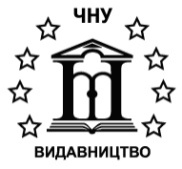 